参会回执表单位名称：请于9月9日前填写《参会回执表》回传至协会邮箱：26756065@163.com。交通指引1、会展地铁接驳专线:【到达】11号线塘尾站 D 出口“塘尾地铁场站”——会展南站①服务时间：08:30-17:30【离开】会展南站①——塘尾地铁站①服务时间：09:30-19:302、自驾指引：从P3（展景路）、P4（滨江大道）入口进入地下停车场，推荐停在A区，从A电梯上来就可以看到会议室。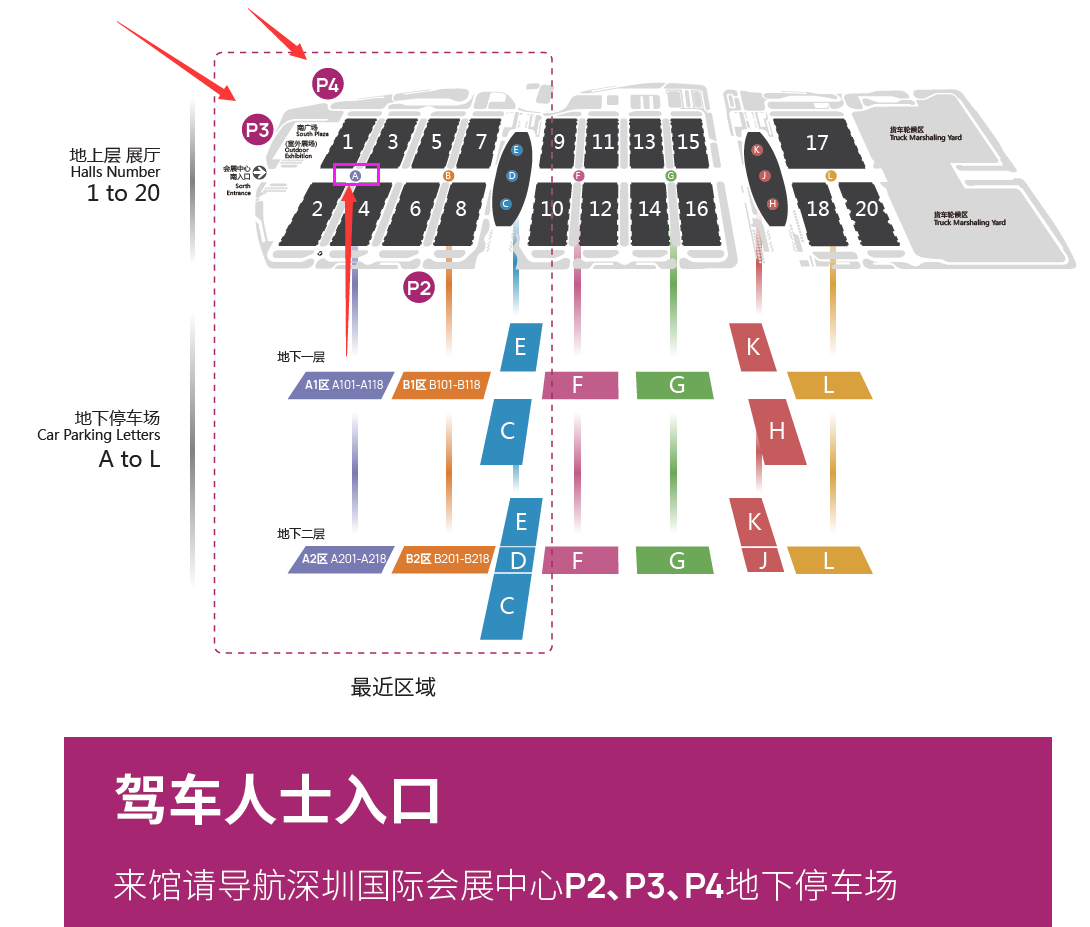 3、步行指引：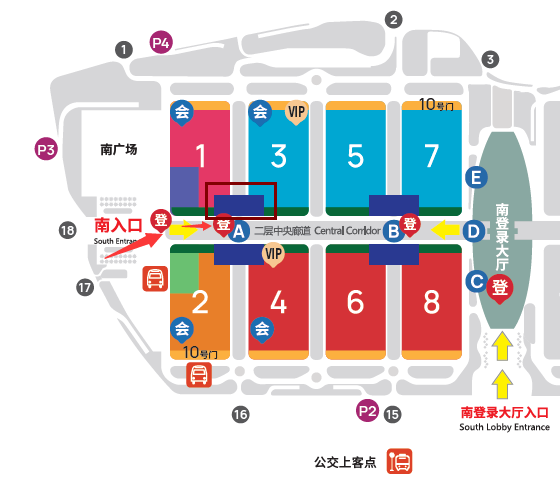 姓名*部门*职位*手机号码*邮箱备注